Муниципальное автономное общеобразовательное учреждение«Средняя школа №24»Петропавловск-Камчатского городского округа(МАОУ «Средняя школа №24»)ПОЛОЖЕНИЕо педагогическом совете МАОУ «Средняя школа № 24»1. Общие положения:1.1. Педагогический совет является постоянно действующим органом управления муниципального автономного общеобразовательного учреждения «Средняя школа № 24» Петропавловск-Камчатского городского округа (далее - МАОУ «Средняя школа № 24») для рассмотрения основных вопросов образовательного процесса.1.2. Каждый сотрудник школы, занятый в образовательной деятельности (администрация школы, учителя, педагоги дополнительного образования, работники служб сопровождения), с момента приема на работу до прекращения срока действия контракта, является членом педсовета.1.3. Педагогический совет действует на основании Федерального Закона «Об образовании в Российской Федерации» № 273-ФЗ, Устава школы.Решения педагогического совета являются рекомендательными для коллектива школы. Решения педагогического совета, утвержденные приказом школы, являются обязательными для исполнения.2. Задачи и содержание работы педагогического совета2.1. Главными задачами педагогического совета являются:- реализация государственной политики по вопросам образования; ориентация деятельности педагогического коллектива учреждения на совершенствование образовательного процесса;- внедрение в практическую деятельность педагогических работников достижений педагогической науки и передового педагогического опыта;- решение вопросов о приеме, переводе и выпуске учащихся, освоивших государственный стандарт образования, соответствующий лицензии школы.3. Функции педагогического совета3.1. Педагогический совет осуществляет следующие функции:- выработка общих подходов к созданию и реализации программы развития образовательной организации;- рассмотрение и обсуждение вопросов материально-технического обеспечения и оснащения образовательного процесса;- заслушивание годовых отчетов администрации, в том числе по финансово-хозяйственной деятельности;- заслушивание информации и отчетов педагогических работников учреждения, доклады представителей организаций и учреждений, взаимодействующих с МАОУ «Средняя школа № 24» по вопросам образования и воспитания подрастающего поколения, в том числе сообщения о проверке соблюдения санитарно-гигиенического режима образовательного учреждения, об охране труда, здоровья и жизни учащихся и другие вопросы образовательной деятельности МАОУ «Средняя школа № 24»;- организация и совершенствование методического обеспечения образовательного процесса;- разработка и принятие образовательных программ и учебных планов;- изучение и обобщение деятельности педагогического коллектива;- изучение научно-педагогических достижений;- определение направлений инновационной деятельности, анализ ее результатов;- перевод учащихся в следующий класс и на следующий уровень обучения, условный перевод;- оставление учащегося на повторное обучение или продолжение обучения в форме семейного образования (по согласованию с родителями (законными представителями) учащегося, имеющего академическую задолженность;- выпуск учащихся при получении ими основного общего и среднего общего образования;- определение содержания образования, форм, методов учебно-воспитательного процесса и способов их реализации;- рассмотрение вопросов нарушения обучающимися или педагогическими работникамиУстава образовательной организации;- рассмотрение представлений педагогических работников к награждению и (или) присвоению званий;- обсуждение и утверждение плана работы образовательной организации на учебный год;- содействие деятельности педагогических организаций и методических объединений;- регулирование в образовательной организации деятельности общественных (в том числе молодежных) организаций, разрешенных законом;- обсуждение вопросов текущего контроля успеваемости, промежуточной и государственной итоговой аттестации учащихся, вопросов приема учащихся, отчисления несовершеннолетнего учащегося, достигшего возраста пятнадцати лет;- контроль за выполнением ранее принятых решений;- определение приоритетные направления развития МАОУ «Средняя школа № 24»;- принятие решения о проведении промежуточной аттестации по результатам учебного года, о допуске учащихся к государственной итоговой аттестации, предоставлении учащимся, имеющим соответствующие медицинские показания, возможности пройти государственную итоговую аттестацию в форме государственного выпускного экзамена, переводе учащихся в следующий класс или об оставлении их на повторный курс обучения;- выдача соответствующих документов об образовании, о награждении учащихся за успехи в обучении грамотами, похвальными листами или медалями;- принятие решения об исключении учащихся из МАОУ «Средняя школа № 24», когда иные меры педагогического и дисциплинарного воздействия исчерпаны, в порядке, определенном Федеральным Законом «Об образовании в Российской Федерации» № 273-ФЗ, которое своевременно (в трехдневный срок) доводится до сведения отдела образования Управления образования Петропавловск-Камчатского городского округа (согласование данного решения проводится в органах местного самоуправления);- определение перспективных и текущих задач коллектива;- анализ и диагностика состояния образовательной системы;- определение концепции и (или) программы развития;- определение содержания образования, форм, методов учебно-воспитательного процесса и способов их реализации;- определение содержания работы по повышению профессионального уровня педагогических работников.4. Права и ответственность педагогического совета4.1. Педагогический совет имеет право:- создавать временные творческие объединения с приглашением специалистов различного профиля, консультантов для выработки рекомендаций с последующим рассмотрением их на педагогическом совете;- принимать окончательное решение по спорным вопросам, входящим в его компетенцию;- принимать, утверждать положения (локальные акты).В необходимых случаях на заседание педагогического совета МАОУ «Средняя школа № 24» могут приглашаться представители общественных организаций, учреждений, взаимодействующих с данным образовательным учреждением по вопросам образования, родители учащихся, представители учреждений, участвующих в финансировании МАОУ «Средняя школа №24» и др.4.2. Педагогический совет ответственен за:- выполнение плана работы;- соответствие принятых решений законодательству Российской Федерации об образовании, о защите прав детства;- принятие конкретных решений по каждому рассматриваемому вопросу с указанием ответственных лиц и сроков исполнения решений.5. Организация деятельности педагогического совета5.1.Работой педагогического совета руководит председатель педагогического совета (как правило, директор МАОУ «Средняя школа №24»), который избирается педагогическим советом.5.2. Педагогический совет избирает из своего состава секретаря совета. Секретарь педсовета работает на общественных началах.5.3.Педагогический совет работает по плану, являющемуся составной частью плана работы МАОУ «Средняя школа №24».5.4.Заседания педагогического совета созываются, как правило, один раз в квартал в соответствии с планом работы МАОУ «Средняя школа №24».5.5. Решения педагогического совета принимаются большинством голосов при наличии на заседании 2/3 его членов (исключая случаи нахождения педагогических работников в очередных отпусках). При равном количестве голосов решающим является голос председателя педагогического совета.5.6. Организацию выполнения решений педагогического совета осуществляет директор МАОУ «Средняя школа №24» и ответственные лица, указанные в решении. Результаты этой работы сообщаются членам педагогического совета на последующих его заседаниях.6. Документация педагогического совета6.1. Заседания педагогического совета оформляются протокольно. В книге протоколов фиксируется ход обсуждения вопросов, выносимых на педагогический совет, предложения и замечания членов педсовета. Протоколы подписываются председателем и секретарем совета.6.2. Протоколы о переводе обучающихся в следующий класс оформляются количественно и утверждаются приказом по образовательному учреждению, протоколы о допуске учащихся к государственной итоговой аттестации и об окончании основной общей и средней общей оформляются списочным составом и утверждаются приказом по МАОУ «Средняя школа №24».СОГЛАСОВАНОПедагогическим советомМАОУ «Средняя школа №24»Протокол №_6_ от «31» мая 2023 г.УТВЕРЖДАЮДиректор МАОУ «Средняя школа №24»________________Н.Е. Бондаренко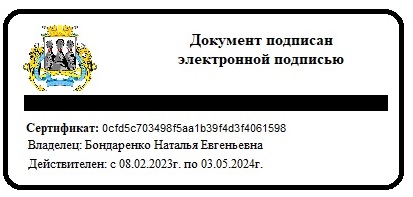 